T.C.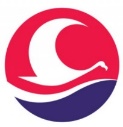 BURDUR MEHMET AKİF ERSOY ÜNİVERSİTESİSağlık Bilimleri EnstitüsüHaftalık Ders Görevlendirme ÇizelgesiProgram…………………Doktora/Yüksek Lisans Programı…………………Doktora/Yüksek Lisans Programı…………………Doktora/Yüksek Lisans Programı…………………Doktora/Yüksek Lisans Programı…………………Doktora/Yüksek Lisans Programı…………………Doktora/Yüksek Lisans Programı…………………Doktora/Yüksek Lisans ProgramıYıl: 20../202..Öğretim TürüBirinci ÖğretimBirinci ÖğretimBirinci ÖğretimBirinci ÖğretimBirinci ÖğretimBirinci ÖğretimBirinci ÖğretimDönem: GÜZ/BAHARDersin KoduDersin AdıZorunlu/SeçmeliHaftalık Ders SaatiHaftalık Ders SaatiHaftalık Ders SaatiHaftalık Ders SaatiAKTSGörevli Öğretim ElemanıDersin KoduDersin AdıZorunlu/SeçmeliTeorikUygulamaKrediToplam SaatAKTSGörevli Öğretim ElemanıTOPLAMTOPLAMTOPLAMAnabilim Dalı BaşkanıAnabilim Dalı BaşkanıAnabilim Dalı BaşkanıAnabilim Dalı BaşkanıAnabilim Dalı BaşkanıAnabilim Dalı BaşkanıAnabilim Dalı BaşkanıAnabilim Dalı BaşkanıTarih:Enstitü Müdürü